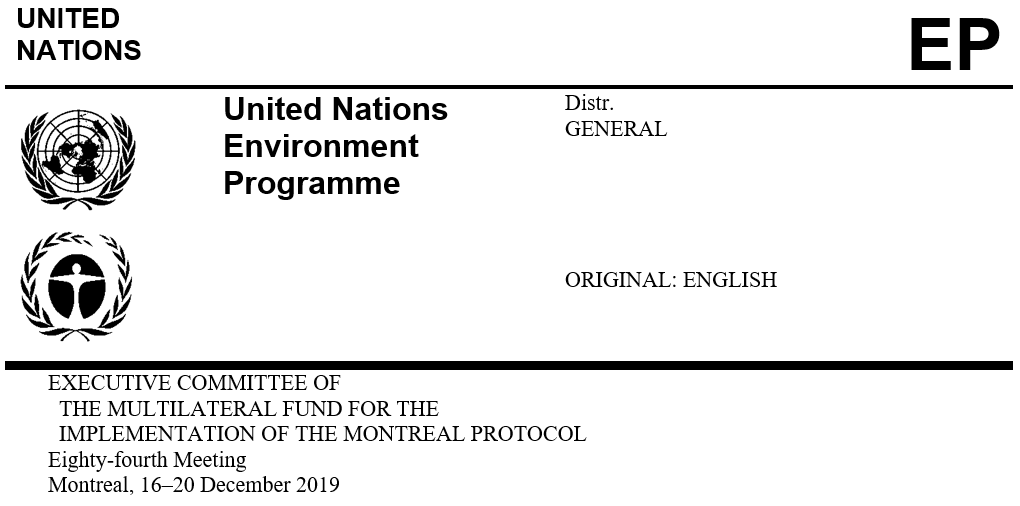  
   


   UNEP/OzL.Pro/ExCom/84/4
   27 November 2019report on balances and availability of resourcesIntroductionThis document presents a summary of financial adjustments indicated by the bilateral (BAs) and implementing agencies (IAs) as agreed by the Secretariat. It includes statistical data from all projects with balances that have been held for over 12 months following completion of the project, as required by decisions 28/7 and 56/2(c). It addresses balances to be returned against projects as a follow-up to relevant decisions (referred to as “by-decision” projects in this document). It indicates the level of resources available to the Executive Committee in cash as recorded in the Status of contributions and disbursements document, as required by decision 41/92(b), and presents a recommendation.This document also contains the following four annexes:Annex I	Amounts held by IAs and BAs for completed projects, including ODS alternatives survey projectsAnnex II 	Amounts held by IAs and BAs for by-decision projectsAnnex III 	Amounts held by IAs for the additional contributions projectsAnnex IV	Fund returns by IAs and BAs from completed, on-going, by-decision, survey of ODS alternatives and additional voluntary contributions projectsAnnexes I, II and III provide explanations on the delays in disbursing committed amounts or returning not-committed amounts.Funds to be returned to the 84th meetingThe total funds to be returned amount to US $6,199,509 (i.e. US $920,287 by BAs and US $5,279,222) by IAs from completed, by-decision, survey of ODS alternatives and additional contributions projects.Funds to be returned by IAsThe total funds to be returned by IAs amount to US $5,279,222 as shown in Table 1.Table 1. Funds to be returned by IAs to the 84th meeting (US $)Table 2 presents information on balances of completed, by-decisions, survey of ODS alternatives and additional voluntary contributions projects that are still being withheld by the IAs. Table 2. Balances of completed, by-decision, survey of ODS alternatives and additional voluntary contributions projects withheld by IAs (including agency support costs)Funds to be returned by BAsThe total funds to be returned by BAs amount to US $920,287 as shown in Table 3.Table 3. Funds to be returned by BAs to the 84th meeting (US $)Availability of resourcesThe Status of contributions and disbursements document indicates an available balance of US $219,542,509 as at 26 November 2019. The total balance returned by BAs and IAs, to the 84th meeting amounts to US $6,199,509. Therefore, the total level of resources available for approvals at the 84th meeting, amounts to US $225,742,018. In addition, there is an unused balance of US $13,698 from the additional voluntary contributions to the Multilateral Fund from 17 donor countries to provide fast-start support for implementation of the Kigali Amendment.Secretariat’s commentsDuring the Inter-agency coordination meeting, the Secretariat reminded BAs and IAs that balances on by-decisions projects and projects completed one year ago and more, should be returned to the Multilateral Fund no later than the 84th meeting. It put special emphasis on the need to proceed with the financial closure of projects and stresses on the need to return unused funds against survey of ODS alternatives projects to the 84th meeting in line with decision 80/75(c)(i).Considering that the total level of funding for projects and activities as originally submitted to the 84th meeting amounts to US $156,062,592 including agency support costs, there are sufficient resources available for approvals at the 84th meeting. RecommendationsThe Executive Committee may wish:To note:The report on balances and availability of resources contained in document UNEP/OzL.Pro/ExCom/84/4;That the net level of funds being returned at the 84th meeting by the implementing agencies was US $5,279,222, consisting of US $464,433, plus agency support costs of US $32,717 from UNDP; US $2,088,985, plus agency support costs of US $162,927 from UNEP; US $1,050,427, plus agency support costs of US $83,858 from UNIDO, and US $1,300,521, plus agency support costs of US $95,309 from the World Bank;That UNEP held balances of US $56,500, including agency support costs, for one survey of ODS alternatives project and US $58,363, including agency support costs in not committed balance for one project;That UNIDO held balances of US $152,209, including agency support costs, for one project completed over two years previously and US $8,058, including agency support costs for one project from the additional voluntary contributions funds;That the net level of funds and agency support costs returned by the bilateral agencies to the 84th meeting was US 920,287, consisting of: US $454,087, plus agency support costs of US $57,518 from the Government of France and US $405,953, plus agency support costs of US $2,729 from the Government of Japan;To request:Bilateral and implementing agencies to disburse or cancel commitments or not committed not needed for completed projects, projects completed “by decision of the Executive Committee,” and to return balances to the 85th meeting; (ii) 	UNIDO to return the balance of one completed project funded from the additional voluntary contribution to 85th meeting;UNIDO to disburse or cancel commitments for one project completed over two years ago, and to return balances to the 84th meeting; UNEP to return the outstanding balances for one survey of ODS alternatives project before the 84th meeting, in line with decision 80/75(c)(ii) and 83/3(b)(iii); andThe Treasurer to follow up with the Governments of France and Japan, on the return, in cash, of the amount of US $920,287 referred to in sub-paragraph (a)(v) above.Annex ICOMMITTED AND NOT-COMMITTED BALANCES HELD BY IMPLEMENTING AGENCIES AND BILATERAL AGENCIES FOR COMPLETED PROJECTS INCLUDING ODS ALTERNATIVES SURVEY PROJECTSAnnex IICOMMITTED AND NOT-COMMITTED BALANCES HELD BY IMPLEMENTING AGENCIES FOR BY-DECISIONS PROJECTSAnnex IIICOMMITTED AND NOT-COMMITTED BALANCES HELD BY IMPLEMENTING AGENCIES FOR ADDITIONAL CONTRIBUTIONS PROJECTSAnnex IVDETAILS ON COMPLETED PROJECTS, BY-DECISION AND ODS ALTERNATIVES SURVEY PROJECTS WITH RETURNED BALANCES FROM IMPLEMENTING AGENCIES AND BILATERAL AGENCIESAgencyProject costAgency Support costTotal costUNDP464,43332,717497,150UNEP2,088,985162,9722,251,957UNIDO1,050,42783,8581,134,285World Bank1,300,52195,3091,395,830Total4,904,366374,8565,279,222Year completedUNDPUNDPUNEPUNEPUNIDOUNIDOWorld BankWorld BankTotalTotalNumber(US $)Number(US $)Number(US $)Number(US $)Number(US $)Projects completed over two years agoProjects completed over two years agoProjects completed over two years agoProjects completed over two years agoProjects completed over two years agoProjects completed over two years agoProjects completed over two years agoProjects completed over two years agoProjects completed over two years agoProjects completed over two years agoProjects completed over two years ago20161152,2091152,209Sub-total00001152,209001152,209Projects completed in less than two years agoProjects completed in less than two years agoProjects completed in less than two years agoProjects completed in less than two years agoProjects completed in less than two years agoProjects completed in less than two years agoProjects completed in less than two years agoProjects completed in less than two years agoProjects completed in less than two years agoProjects completed in less than two years agoProjects completed in less than two years ago1 to 31 Dec 20171144,344164,5192208,86320188153,9661373,09121227,057Ongoing 187,274187,274Sub-total9298,31015224,88424523,194Total 9298,3100016377,0930025675,403By-decisions projects (ongoing)By-decisions projects (ongoing)By-decisions projects (ongoing)By-decisions projects (ongoing)By-decisions projects (ongoing)By-decisions projects (ongoing)By-decisions projects (ongoing)By-decisions projects (ongoing)By-decisions projects (ongoing)By-decisions projects (ongoing)By-decisions projects (ongoing)52,619,9791205,263138,9794267,517113,131,738ODS alternatives surveyODS alternatives surveyODS alternatives surveyODS alternatives surveyODS alternatives surveyODS alternatives surveyODS alternatives surveyODS alternatives surveyODS alternatives surveyODS alternatives surveyODS alternatives survey2017156,500156,500Additional voluntary contributionsAdditional voluntary contributionsAdditional voluntary contributionsAdditional voluntary contributionsAdditional voluntary contributionsAdditional voluntary contributionsAdditional voluntary contributionsAdditional voluntary contributionsAdditional voluntary contributionsAdditional voluntary contributionsAdditional voluntary contributions18,05818,058Grand total142,918,2902261,76318424,1304267,517383,871,700AgencyProject costAgency support costTotalFrance454,08757,518511,605Japan405,9532,729408,682Total860,04060,247920,287CodeProject titleDate completed (Actual)Approved funding plus adjustments as of 31 December 2018 (US $)Funds disbursed as of 84th meeting(US $)Balances committed as per 84th meeting (US $)Balances 
not-committed as per 84th meeting (US $)Support cost on balances committed & not committed  as per 
84th meeting  (US $)Why any balances could not be returned?When they could be returned?Project subject to decisionUNDPUNDPUNDPUNDPUNDPUNDPUNDPUNDPUNDPUNDPUNDPCOL/PHA/75/TAS/92HCFC phase-out management plan (stage II, first tranche) (technical assistance in policies formulation and implementation)Dec-18136,485110,46926,0161,821MYACOL/PHA/75/TAS/94HCFC phase-out management plan (stage II, first tranche) (technical assistance for fire protection sector)Dec-1875,90071,0124,888342MYADRC/PHA/80/INV/45HCFC phase-out management plan (stage I, third tranche)Dec-1824,00023,52447643MYAELS/PHA/77/INV/34HCFC phase-out management plan (stage I, third tranche)Dec-1894,00092,9481,05279MYAIDS/PHA/71/INV/199HCFC phase-out management plan (air conditioning sector plan) (stage I, second tranche)Dec-171,995,5191,861,245134,27410,071MYA82/30(g)(iii) (a)MAL/PHA/77/INV/184HCFC phase-out management plan (stage I, fourth tranche) (refrigeration servicing, management and coordination)Jun-18141,295130,38210,913819MYA82/32(b)NIR/PHA/75/INV/143HCFC phase-out management plan (stage I, fifth tranche) (foam sector and refrigeration servicing)Dec-18299,974217,79182,1836,164MYATLS/PHA/80/INV/18HCFC phase-out management plan (stage I third tranche)Dec-1810,68060010,080907MYAURU/PHA/77/TAS/69HCFC phase-out management plan (stage II, first tranche) (implementation and monitoring)Dec-1835,80028,1527,648535MYATOTAL UNDP277,53020,781UNEPUNEPUNEPUNEPUNEPUNEPUNEPUNEPUNEPUNEPUNEPALG/SEV/74/TAS/82Survey of ODS alternatives at the national level Sep-17       50,000         50,000 6,50080/75(c)(ii) and 83/3(b)(iii) TOTAL UNEP50,0006,500UNIDOUNIDOUNIDOUNIDOUNIDOUNIDOUNIDOUNIDOUNIDOUNIDOUNIDOARM/SEV/76/INS/17Extension of institutional strengthening project (phase V: 4/2017-3/2019)Dec-18153,600151,7501,850129385th BAH/PHA/68/TAS/26HCFC phase-out management plan (stage I, first tranche) (national HCFC reclamation)Dec-18161,600161,10849234385th BOL/PHA/75/INV/44HCFC phase-out management plan (stage I, third tranche)Dec-1864,50064,355145133CMR/PHA/64/INV/35HCFC phase-out management plan (refrigeration servicing sector plan) (stage I, first tranche)Dec-17573,553513,53560,0184,501385th CMR/PHA/76/INV/42HCFC phase-out management plan (refrigeration servicing sector plan) (stage I, third tranche)Dec-1859,13653,4925,644423385th EGY/REF/75/TAS/127Feasibility study addressing district coolingDec-1863,52157,9165,605505385th 82/24(c) (ii)IRA/PHA/68/INV/209HCFC phase-out management plan (stage I, second tranche) (foam sector plan)Dec-16830,000688,410141,59010,619385th MDN/PHA/82/INV/41HCFC phase-out management plan (phase I, eighth tranche)131,00019,81581,1856,0895MEX/PHA/64/INV/157HCFC phase-out management plan (umbrella project for conversion from HCFC-141b to cyclopentane insulation foam blowing technology at three refrigeration appliances manufacturing enterprises: Fersa, Frigopanel and Metalfrio) (stage I, first tranche)Dec-182,046,1102,046,086242385th MEX/PHA/75/INV/177HCFC phase-out management plan (stage I, fifth tranche) (refrigeration servicing, technical assistance and monitoring)Aug-18226,317214,89011,427857385th NIR/PHA/71/INV/136HCFC phase-out management plan (stage I, third tranche) (refrigeration air- conditioning manufacturing and coordination)Dec-18645,172632,23612,936970385th NIR/PHA/75/TAS/144HCFC phase-out management plan (stage I, fifth tranche) (refrigeration air- conditioning manufacturing sector)Dec-18193,908186,8927,016526385thOMA/PHA/80/TAS/34Verification report on the implementation of the HCFC phase-out management planDec-1830,00024,2995,701513385thSUD/PHA/80/TAS/41Verification report on the implementation of the HCFC phase-out management planDec-1830,00029,52747343385thTUN/PHA/76/INV/67HCFC phase-out management plan (stage I, second tranche) (refrigeration servicing sector, project management and audit)Dec-18122,500121,73376754385thYUG/PHA/71/INV/41HCFC phase-out management plan (stage I, second tranche)Dec-18444,130428,37015,7601,182385thTOTAL UNIDO350,63326,460CodeProject titleFinancial date of completion per decisionApproved funding plus adjustments as of 31 December 2018 (US $)Funds disbursed as of 84th  meeting (US $)Balances committed as per 
84th  meeting (US $)Balances not- committed as per 
84th  meeting (US $)Support cost on balances committed and not-committed  as per 
84th meeting (US $)Why any balances could not be returned?When they could be returned?Project subject to decisionUNDPUNDPUNDPUNDPUNDPUNDPUNDPUNDPUNDPUNDPUNDPBRA/DES/72/DEM/305Pilot demonstration project on ODS waste management and disposalDec-231,490,6001,360,304130,2969,12179/18(c)(i) and 81/24(e)(ii)CPR/PHA/75/INV/567HCFC phase-out management plan (stage I, fifth tranche) (industrial and commercial refrigeration and air conditioning sector plan)Dec-209,116,3509,110,6595,69140082/68(c)EGY/PHA/68/INV/117HCFC phase-out management plan (stage I, second tranche) (phase-out of HCFC-141b in the polyurethane foam sector)Dec-202,000,0001,071,298928,70269,65382/72(a)(iv)EGY/PHA/82/INV/139HCFC phase-out management plan (stage I, third tranche) (phase-out of HCFC-141b in the polyurethane foam sector)Dec-20716,4000716,40053,73082/72(a)(iv)IDS/PHA/76/INV/208HCFC phase-out management plan (stage I, third tranche) (refrigeration and air-conditioning sector)Last meeting of 2020901,102244,371656,73149,25582/30(g)(iii)(a)TOTAL UNDP2,437,820182,159UNEPUNEPUNEPUNEPUNEPUNEPUNEPUNEPUNEPUNEPUNEPASP/REF/76/DEM/59Promoting alternative refrigerants in air-conditioning for high ambient countries in West Asia (PRAHA-II)85th Meeting375,000193,351130,00051,64923,614UNEP to submit the final report of the project not later than the 84th meeting and to return all remaining balances by the 85th meeting. Not committed balances will be reviewed after ExCom 84 and will notify ExCom 85 for any return of balances. ExCom 8583/37(c)TOTAL UNEP130,00051,64923,614UNIDOQAT/PHA/65/INV/19HCFC phase-out management plan (stage I, first tranche) (sector conversion from HCFC 142b/HCFC-22 in the production of extruded polystyrene insulation boards to low GWP isobutene at Qatar Insulation, Orient Insulation and Al Kawthar Insulation)83rd meeting (Al Kawthar) and 31 December 2019 (HPMP)914,750852,33036,2602,719582/34(d) and 82/34(f)TOTAL UNIDO36,2602,719WORLD BANKWORLD BANKWORLD BANKWORLD BANKWORLD BANKWORLD BANKWORLD BANKWORLD BANKWORLD BANKWORLD BANKWORLD BANKIDS/PHA/64/INV/191HCFC phase-out management plan (foam sector plan) (stage I, first tranche)Last meeting of 20201,465,0001,132,00031,4612,360IDS/PHA/71/INV/202HCFC phase-out management plan (foam sector plan) (stage I, second tranche)Last meeting of 2020808,726773,31335,4132,656IDS/PHA/76/INV/207HCFC phase-out management plan (stage I, third tranche) (foam sector)Last meeting of 2020271,420180,92390,4976,787JOR/PHA/65/INV/91HCFC phase-out management plan (stage I, first tranche) (air-conditioning sector plan)Last meeting of 2020980,300888,81891,4826,861TOTAL WORLD BANK248,85318,664CODEProject titleFinancial date of completion per decisionApproved funding plus adjustments as of 31 December 2018 (US $)Funds disbursed as of 84th  meeting (US $)Balances committed as per 
84th meeting (US $)Balances not- committed as per 
84th meeting (US $)Support cost on balances committed and not-committed  as per 
84th meeting (US $)Why any balances could not be returned?When they could be returned?Project subject to decisionUNIDOUNIDOUNIDOUNIDOUNIDOUNIDOUNIDOUNIDOUNIDOUNIDOUNIDOLEB/REF/80/PRP/01+Project preparation for HFC-related projects in the manufacturing sector at Lematic Industries to gain experience in ICCs and IOCs associated with the phase-down of HFCs in domestic refrigeration???30,00022,4267,574484385th TOTAL UNIDO7,574484CodeProject titleProject costs returned (US $)Agency support costs (US $)Total (US $)BZE/PHA/79/INV/32HCFC phase-out management plan (stage I, second tranche)6,5005857,085CHI/PHA/76/INV/192HCFC phase-out management plan (stage I, fourth and fifth tranches)30223324DOM/PHA/74/INV/58HCFC phase-out management plan (stage I, third tranche) (refrigeration servicing sector and monitoring)2,5881942,782ELS/PHA/65/INV/29HCFC phase-out management plan (stage I, first tranche) (phase out of HCFC-141b in imported pre-blended polyols used in the foam manufacturing sector)1,6761261,802IDS/FFI/72/PRP/205Preparation for HCFC phase-out investment activities (stage II) (fire-fighting manufacturing sector)47,8303,34851,178IDS/PHA/72/PRP/204Preparation of a HCFC phase-out management plan (stage II)41,6252,91444,539IND/FOA/74/PRP/460Preparation of a demonstration project for development and evaluation of spray foam polyol systems for buildings using HFOs as blowing agent15,4521,08216,533JAM/PHA/64/INV/28HCFC phase-out management plan (foam sector) (stage I, first tranche)5,9134436,356KUW/REF/74/PRP/26Preparation of a demonstration project for low-global warming potential alternatives in high ambient temperature conditions in air-conditioning applications20,0001,40021,400KYR/PHA/74/INV/34HCFC phase-out management plan (stage II, first tranche)70575PER/PHA/75/PRP/51Preparation of a HCFC phase-out management plan (stage II)2,3271632,490SRL/PHA/71/TAS/45Verification report for stage I of HCFC phase-out management plan1,2161091,325Total completed projects145,49910,392155,890KUW/REF/76/DEM/32Demonstration project for HCFC-free low-global-warming-potential-technology performance in air-conditioning applications (capacity above 8TR)293,00020,510313,510Total “by decision projects”293,00020,510313,510CPR/PRO/80/PRP/03+Project preparation for a demonstration project to convert HFC-23 by-product to valuable organic halides by reaction with hydrogen and carbon dioxide for Liaocheng Fuer New Material Technology Ltd.25,9341,81527,750Total additional contributions projects25,9341,81527,750TOTAL UNDP464,43332,717497,150 ALB/PHA/75/TAS/31 HCFC phase-out management plan (stage I, third tranche)                 621               81 702 ALB/SEV/72/INS/28 Renewal of institutional strengthening project (phase VI: 7/2014-6/2016)              1,200                 0 1,200 ALB/SEV/76/INS/32 Renewal of institutional strengthening project (phase VII: 7/2016-6/2018)                 810                 0 810 BEN/PHA/77/TAS/34 Verification report on the implementation of the HCFC phase-out management plan             1,228            160 1,388 BGD/PHA/75/PRP/45 Preparation of a HCFC phase-out management plan (stage II)             6,462             840 7,302 BRU/PHA/75/TAS/19 Verification report on the implementation of the HCFC phase-out management plan              5,014             652 5,666 CBI/PHA/77/TAS/22 HCFC phase-out management plan (stage I, third tranche)                 166               22 188 CHI/PHA/73/TAS/185 HCFC phase-out management plan (stage I, third tranche)            13,143                  1,709 14,852 CHI/PHA/76/TAS/193 HCFC phase-out management plan (stage I, fourth and fifth tranches)           10,145                  1,319 11,464 CKI/SEV/72/INS/10 Extension of the institutional strengthening project (phase V: 1/2015-12/2016)              5,000               0 5,000 DJI/SEV/74/INS/21 Extension of the institutional strengthening project (phase VI: 6/2015-7/2017)            10,000                 010,000 ECU/PHA/70/TAS/59 HCFC phase-out management plan (stage I, second tranche)              3,213             418 3,631 GAB/SEV/75/INS/31 Extension of the institutional strengthening project (phase IX: 1/2016-12/2017)                 297                 0 297 GLO/SEV/80/TAS/341 Compliance Assistance Programme: 2018 budget      1,972,809      157,825 2,130,634 HAI/SEV/59/INS/16 Extension of the institutional strengthening project (phase III)            29,138                0 29,138 MOL/SEV/67/INS/26 Extension of the institutional strengthening project (phase VII: 7/2012-6/2014)            22,625                 0 22,625 MYA/PHA/73/TAS/16 Verification report on the implementation of the HCFC phase-out management plan            18,859         2,452 21,311 OMA/PHA/75/TAS/33 HCFC phase-out management plan (stage II, first tranche)              7,846         1,020 8,866 QAT/PHA/53/TAS/10 Terminal phase-out management plan (first tranche)        (45,000)       (5,850)-50,850 STL/SEV/73/INS/23 Renewal of institutional strengthening project (phase IX: 1/2015-12/2016)              7,527                  0 7,527 SUR/PHA/75/TAS/24 Verification report on the implementation of the HCFC phase-out management plan                     3                0 3 TLS/PHA/80/TAS/17 HCFC phase-out management plan (stage I, third tranche)              5,000             650 5,650Total completed projects2,076,106161,2982,237,404BGD/PHA/80/TAS/48HCFC phase-out management plan (stage I, third and fourth tranches) (refrigeration servicing sector)1,5001951,695Total “by decision projects”1,5001951,695 BAR/SEV/74/TAS/23 Survey of ODS alternatives at the national level                 354               46 400 BZE/SEV/75/TAS/29 Survey of ODS alternatives at the national level              2,374             309 2,683 TKM/SEV/74/TAS/11 Survey of ODS alternatives at the national level                 555               72 627 TRI/SEV/74/TAS/32 Survey of ODS alternatives at the national level              8,096          1,052 9,148Total survey of ODS11,3791,47912,858TOTAL UNEP2,088,985162,9722,251,957ALB/PHA/75/INV/30HCFC phase-out management plan (stage I, third tranche)31334BHE/PHA/75/TAS/32Verification report for stage I of HCFC phase-out management plan3,9113524,263CPR/PHA/64/INV/514HCFC phase-out management plan (extruded polystyrene foam sector plan) (stage I, first tranche)83689GLO/SEV/80/TAS/340Core unit budget (2018)07,9317,931EGY/PHA/68/TAS/116HCFC phase-out management plan (stage I, second tranche) (enabling activities in the refrigeration and air-conditioning sector)404GUA/FUM/68/INV/46National phase-out of methyl bromide (phase II, second tranche)17,0871,28218,369GUA/PHA/75/INV/49HCFC phase-out management plan (stage I, third tranche)1,306981,404IRA/PHA/72/INV/215HCFC phase-out management plan (stage I, third tranche) (foam sector plan)2,3911802,571KUW/REF/75/TAS/28Comparative analysis of three not-in-kind technologies for use in central air-conditioning (feasibility study for district cooling)1,3321201,452NIC/PHA/74/INV/32HCFC phase-out management plan (stage I, second tranche)29332SOA/FOA/76/DEM/09Demonstration project on the technical and economic advantages of the vacuum assisted injection in discontinuous panels plant retrofitted from HCFC-141b to pentane45641497SUR/PHA/65/INV/18HCFC phase-out management plan (stage I, first tranche)75868826TUR/FOA/62/INV/97Umbrella project for the phase-out of HCFC-141b from the polyurethane (PU) rigid foam production in the manufacturing of PU insulated sandwich panels and phase-out HCFC-142b and HCFC-22 in the manufacture of extruded polystyrene board stock293,72222,029315,751Total completed projects321,11032,113353,223CAF/PHA/64/INV/21HCFC phase-out management plan (stage I, first tranche)105,9997,950113,949TUN/PHA/72/INV/61HCFC phase-out management plan (stage I, first tranche) (residential air-conditioning manufacturing sector plan)6,3654466,811TUN/PHA/76/INV/68HCFC phase-out management plan (stage I, second tranche) (residential air-conditioning manufacturing sector plan)333,97023,378357,348YEM/PHA/55/INV/28National ODS phase-out plan (first tranche)32,2182,41734,635YEM/PHA/68/TAS/39HCFC phase-out management plan (stage I, first tranche)250,47117,533268,004Total “by decision projects”729,02351,724780,747ALB/SEV/80/TAS/01+Enabling activities for HFC phase-down22224ECU/REF/80/PRP/01+Project preparation for the phase-out of HFC-134a and R404a in the manufacturing sector at Ecasa63467MEX/REF/80/PRP/03+Project preparation for HFC-related projects in the manufacturing sector at Imbera enterprise to gain experience in ICCs and IOCs associated with the phase-down of HFCs18213195MOG/SEV/80/TAS/01+Enabling activities for HFC phase-down27229Total additional contributions projects29421315TOTAL UNIDO1,050,42783,8581,134,285GLO/SEV/80/TAS/342Core unit budget (2018)06,9406,940SAU/REF/76/DEM/29Demonstration project at air-conditioning manufacturers to develop window and packaged air-conditioners using low-global warming potential refrigerants41,1062,87743,983THA/FOA/76/DEM/168Demonstration project at foam system houses to formulate pre-blended polyol for spray polyurethane foam applications using low-global warming potential blowing agent77,7465,44283,188THA/PHA/68/TAS/163HCFC phase-out management plan (stage I, first tranche) (project management unit)47,63466748,301THA/PHA/77/INV/169HCFC phase-out management plan (stage I, third tranche) (foam sector plan)121,7848,525130,309THA/PHA/80/INV/175HCFC phase-out management plan (stage I, fourth tranche) (foam sector plan and project management unit)1,012,25170,8581,083,109TOTAL WORLD BANK1,300,52195,3091,395,830TUN/PHA/72/INV/57HCFC phase-out management plan (stage I, first tranche) (residential air-conditioning manufacturing sector plan)97,69012,374110,064TUN/PHA/76/INV/66HCFC phase-out management plan (stage I, second tranche) (residential air-conditioning manufacturing sector plan)356,39745,144401,541TOTAL FRANCE454,08757,518511,605JAPANIND/PHA/45/INV/389CTC phase-out plan for the consumption and production sectors: 2005 annual programme403,0002,345405,345THA/PHA/68/TAS/158HCFC phase-out management plan (stage I, first tranche) (technical assistance)2,9533843,337TOTAL JAPAN405,9532,729408,682